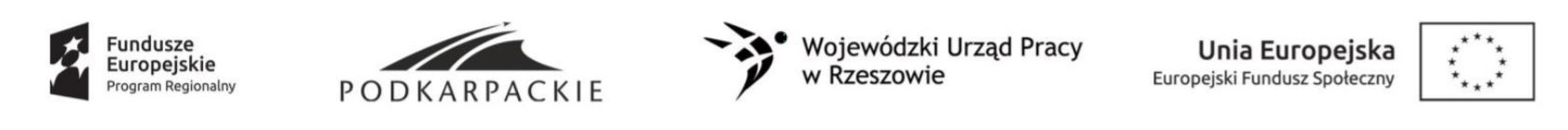 Załącznik nr 1 FORMULARZ ZGŁOSZENIA UDZIAŁU W PROJEKCIEGrupa docelowa: nauczycieleProszę o zakwalifikowanie mnie do udziału w projekcie „Wzrost jakości kształcenia ogólnego w szkołach powiatu lubaczowskiego”, współfinansowanego w ramach RPO WP na lata 2014-2020, działanie 9.2 Poprawa jakości kształcenia ogólnego.                 Data, miejsce                                                                                                    czytelny podpis kandydataTytuł projektuWzrost jakości kształcenia ogólnego w szkołach powiatu lubaczowskiegoNr projektuWND-RPPK.09.02.00-18-0086/17Priorytet, w ramach którego realizowany jest projekt:Oś Priorytetowa IX: Jakość edukacji i kompetencji w regionieDziałanie w ramach którego realizowany jest projektDziałanie 9.2: Poprawa jakości kształcenia ogólnegoBeneficjent (Lider ProjektuPowiat LubaczowskiTermin realizacji projektuod 03.09.2019 do 30.06.2021Dane osobowe kandydata : wypełnić drukowanymi literamiDane osobowe kandydata : wypełnić drukowanymi literamiDane osobowe kandydata : wypełnić drukowanymi literamiDane osobowe kandydata : wypełnić drukowanymi literamiImię(imiona):Imię(imiona):Nazwisko:Nazwisko:Data urodzenia:Data urodzenia:Miejsce urodzenia:Miejsce urodzenia:PESEL:PESEL:Wiek w chwili przystąpienia do projektu:Wiek w chwili przystąpienia do projektu:Wykształcenie:Wykształcenie:Wykonywany zawód:Wykonywany zawód:Miejsce zatrudnienia:Miejsce zatrudnienia:Nauczany przedmiot:Nauczany przedmiot:Rodzaj uczestnika:               indywidualny/    przedstawiciel instytucji, podmiotu Rodzaj uczestnika:               indywidualny/    przedstawiciel instytucji, podmiotu Rodzaj uczestnika:               indywidualny/    przedstawiciel instytucji, podmiotu Rodzaj uczestnika:               indywidualny/    przedstawiciel instytucji, podmiotu Przynależność do mniejszości narodowej lub etnicznejTak	/	NiePrzynależność do mniejszości narodowej lub etnicznejTak	/	NieFakt bycia migrantemTak	/	NieFakt bycia migrantemTak	/	NieFakt bycia osobą niepełnosprawnąTak	/	NieFakt bycia osobą niepełnosprawnąTak	/	NiePrzynależność do grupy docelowejTak	/	NiePrzynależność do grupy docelowejTak	/	NieOsoba bezdomna lub dotknięta wykluczeniem z dostępu do mieszkań: Tak	/	NieOsoba bezdomna lub dotknięta wykluczeniem z dostępu do mieszkań: Tak	/	NieOsoba przebywająca w gospodarstwie domowym bez osób pracującychw tym: w gospodarstwie domowym z dziećmi pozostającymi na utrzymaniu  Tak	/	NieOsoba przebywająca w gospodarstwie domowym bez osób pracującychw tym: w gospodarstwie domowym z dziećmi pozostającymi na utrzymaniu  Tak	/	NieOsoba żyjąca w gospodarstwie składającym się z jednej osoby dorosłej i dzieci pozostających na utrzymaniu Tak	/	NieOsoba żyjąca w gospodarstwie składającym się z jednej osoby dorosłej i dzieci pozostających na utrzymaniu Tak	/	NieOsoba przebywająca w gospodarstwie domowym bez osób pracującychw tym: w gospodarstwie domowym z dziećmi pozostającymi na utrzymaniu  Tak	/	NieOsoba przebywająca w gospodarstwie domowym bez osób pracującychw tym: w gospodarstwie domowym z dziećmi pozostającymi na utrzymaniu  Tak	/	NieOsoba w innej niekorzystnej sytuacji społecznej (innej niż wymienione powyżej) Tak	/	NieOsoba w innej niekorzystnej sytuacji społecznej (innej niż wymienione powyżej) Tak	/	NiePłeć: K	/	MPłeć: K	/	MDane adresowe kandydata:Dane adresowe kandydata:Dane adresowe kandydata:Dane adresowe kandydata:Miejscowość :Ulica:Ulica:Powiat:Kod pocztowy:Poczta:Poczta:Miasto/WieśKraj:Nr tel. kontaktowegoNr tel. kontaktowegoE-mailDeklaruje chęć udziału w projekcie w następujących formach wsparcia:Deklaruje chęć udziału w projekcie w następujących formach wsparcia:Deklaruje chęć udziału w projekcie w następujących formach wsparcia:Deklaruje chęć udziału w projekcie w następujących formach wsparcia:⏍ Studia podyplomowe………………………………………………………………………….……………………………………………………………………………..⏍ Studia podyplomowe………………………………………………………………………….……………………………………………………………………………..⏍ Studia podyplomowe………………………………………………………………………….……………………………………………………………………………..⏍ Studia podyplomowe………………………………………………………………………….……………………………………………………………………………..⏍ szkolenia/ kursy doskonalące…………………………………………………………………………………………………………………………………………………………………………………………………………………………………………………………………………………………………………………………………………………………………………………………………………………………………………………………………………………………………………………………………………………………………………………………………………………………………………⏍ szkolenia/ kursy doskonalące…………………………………………………………………………………………………………………………………………………………………………………………………………………………………………………………………………………………………………………………………………………………………………………………………………………………………………………………………………………………………………………………………………………………………………………………………………………………………………⏍ szkolenia/ kursy doskonalące…………………………………………………………………………………………………………………………………………………………………………………………………………………………………………………………………………………………………………………………………………………………………………………………………………………………………………………………………………………………………………………………………………………………………………………………………………………………………………⏍ szkolenia/ kursy doskonalące…………………………………………………………………………………………………………………………………………………………………………………………………………………………………………………………………………………………………………………………………………………………………………………………………………………………………………………………………………………………………………………………………………………………………………………………………………………………………………Zasady uczestnictwa w projekcieZasady uczestnictwa w projekcieZasady uczestnictwa w projekcieZasady uczestnictwa w projekcieUczestnik/uczestniczka Projektu posiada status naucz. szkoły /placówki uczestniczącej w projekcie.Uczestnik/uczestniczka Projektu może wziąć udział w kilku formach wsparcia ( minimum 2).Dla każdego z naucz/nauczycielek przewidziane zostały następujące formy wsparcia: studia podyplomowe, szkolenia.O kwalifikacji kandydata/kandydatki na poszczególne formy wsparcia w projekcie decyduje komisja rekrutacyjna.Udział w/w formach wsparcia jest bezpłatny i dobrowolny.Zajęcia o których mowa będą  prowadzone będą w roku szkolnym 2019/2020,Poszczególne zajęcia rozpoczną się zgodnie z harmonogramem udostępnionym na stronie internetowej Beneficjenta i stronie Liceum Ogólnokształcącego im.T.Kościuszki w Luabaczowie.Uczestnik/uczestniczka Projektu jest zobowiązany/a do wypełnienia ankiet ewaluacyjnych dostarczonych przez Beneficjanta w trakcie zajęć oraz podpisywania się na listach obecności.Uczestnik/uczestniczka Projektu posiada status naucz. szkoły /placówki uczestniczącej w projekcie.Uczestnik/uczestniczka Projektu może wziąć udział w kilku formach wsparcia ( minimum 2).Dla każdego z naucz/nauczycielek przewidziane zostały następujące formy wsparcia: studia podyplomowe, szkolenia.O kwalifikacji kandydata/kandydatki na poszczególne formy wsparcia w projekcie decyduje komisja rekrutacyjna.Udział w/w formach wsparcia jest bezpłatny i dobrowolny.Zajęcia o których mowa będą  prowadzone będą w roku szkolnym 2019/2020,Poszczególne zajęcia rozpoczną się zgodnie z harmonogramem udostępnionym na stronie internetowej Beneficjenta i stronie Liceum Ogólnokształcącego im.T.Kościuszki w Luabaczowie.Uczestnik/uczestniczka Projektu jest zobowiązany/a do wypełnienia ankiet ewaluacyjnych dostarczonych przez Beneficjanta w trakcie zajęć oraz podpisywania się na listach obecności.Uczestnik/uczestniczka Projektu posiada status naucz. szkoły /placówki uczestniczącej w projekcie.Uczestnik/uczestniczka Projektu może wziąć udział w kilku formach wsparcia ( minimum 2).Dla każdego z naucz/nauczycielek przewidziane zostały następujące formy wsparcia: studia podyplomowe, szkolenia.O kwalifikacji kandydata/kandydatki na poszczególne formy wsparcia w projekcie decyduje komisja rekrutacyjna.Udział w/w formach wsparcia jest bezpłatny i dobrowolny.Zajęcia o których mowa będą  prowadzone będą w roku szkolnym 2019/2020,Poszczególne zajęcia rozpoczną się zgodnie z harmonogramem udostępnionym na stronie internetowej Beneficjenta i stronie Liceum Ogólnokształcącego im.T.Kościuszki w Luabaczowie.Uczestnik/uczestniczka Projektu jest zobowiązany/a do wypełnienia ankiet ewaluacyjnych dostarczonych przez Beneficjanta w trakcie zajęć oraz podpisywania się na listach obecności.Uczestnik/uczestniczka Projektu posiada status naucz. szkoły /placówki uczestniczącej w projekcie.Uczestnik/uczestniczka Projektu może wziąć udział w kilku formach wsparcia ( minimum 2).Dla każdego z naucz/nauczycielek przewidziane zostały następujące formy wsparcia: studia podyplomowe, szkolenia.O kwalifikacji kandydata/kandydatki na poszczególne formy wsparcia w projekcie decyduje komisja rekrutacyjna.Udział w/w formach wsparcia jest bezpłatny i dobrowolny.Zajęcia o których mowa będą  prowadzone będą w roku szkolnym 2019/2020,Poszczególne zajęcia rozpoczną się zgodnie z harmonogramem udostępnionym na stronie internetowej Beneficjenta i stronie Liceum Ogólnokształcącego im.T.Kościuszki w Luabaczowie.Uczestnik/uczestniczka Projektu jest zobowiązany/a do wypełnienia ankiet ewaluacyjnych dostarczonych przez Beneficjanta w trakcie zajęć oraz podpisywania się na listach obecności.